J. Chrys Chrystello (n. 1949-) cidadão australiano que não só acredita em multiculturalismo, como é disso um exemplo.  De 1967 até hoje dedicou-se ao jornalismo (rádio, televisão e imprensa) e desde 1977 à tradução. Tem mais de 20 obras publicadas desde 1972 em poesia, ensaio político e crónicas. Divulgou desde 1985 a descoberta na Austrália de vestígios da chegada dos Portugueses (1521-1525, mais de 250 anos antes do capitão Cook) e difundiu a existência de tribos aborígenes falando Crioulo Português. Lecionou Linguística e Estudos Multiculturais a tradutores e intérpretes na UTS (Universidade de Tecnologia de Sidney). Foi Assessor de Literatura Portuguesa do Australia Council, (1999-2005), Mentor dos finalistas de Literatura da ACL (Association for Computational Linguistics, Information Technology Research Institute) da University of Brighton no Reino Unido (2000-2012), Revisor (Translation Studies Department) da Universidade de Helsínquia (2005-2012), Consultor do Programa REMA da Universidade dos Açores (2008 a 2012).É (desde 2012) Académico Correspondente da AGLP (Academia Galega da Língua Portuguesa)É Editor dos Cadernos (de Estudos) Açorianos da AICL online, desde 2010.Preside à Direção da AICL (Associação Internacional dos Colóquios da Lusofonia). Desde 2001-2002 preside à Direção da AICL; que organiza os Colóquios da Lusofonia (38 edições) que editaram antologias de autores açorianos, muitos traduzidos por si para inglês.Em 2019 foi nomeado Vice-Presidente para a Oceânia do Movimento Poetas do Mundo ei admitido como membro do Pen International (Açores)Em 2022 comemorou 50 anos de vida literária com três livros Crónica do quotidiano Inútil (obras completas de poesia volumes 1 a 6), ChrónicAçores uma circum-navegação 1949-2005, vol. 5, Liames e Epifanias Autobiográficas e ChrónicAçores uma circum-navegação 2005-2021, vol. 6, Alumbramento, Crónicas do Éden, todas editadas pela Letras Lavadaschrys@lusofonias.net   -    www.lusofonias.net 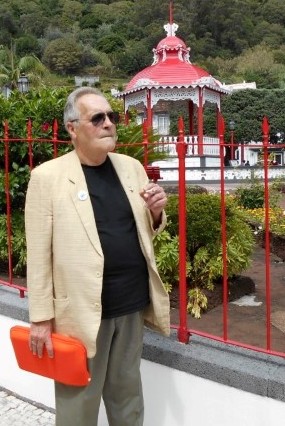 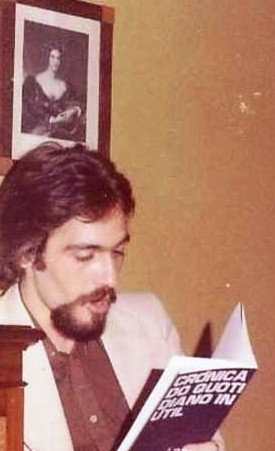 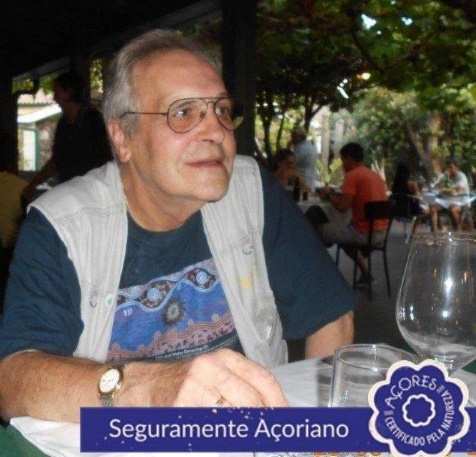 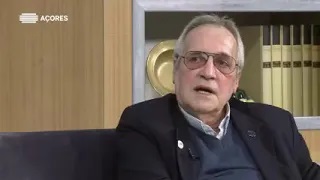 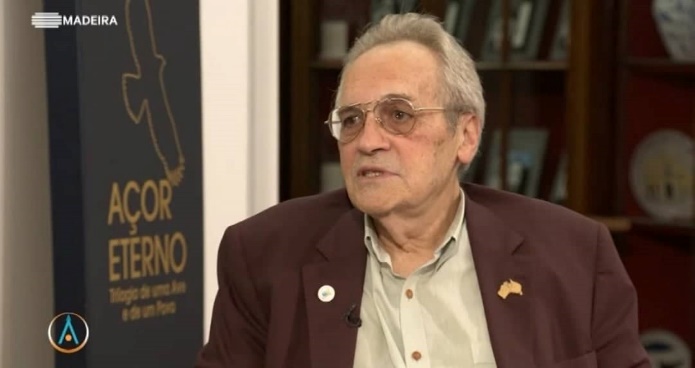 